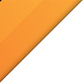 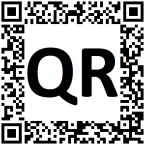 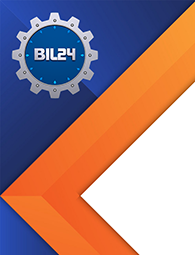 $BARCODE_NUMBER 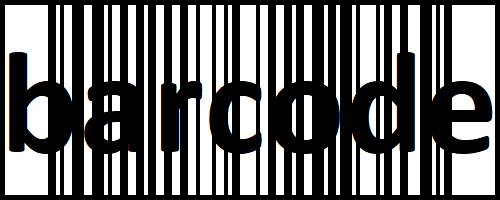 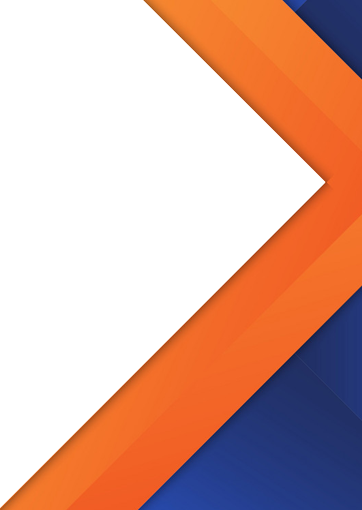 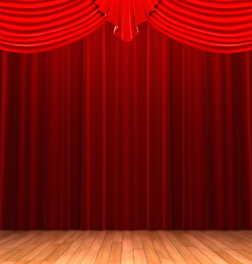 $BARCODE_NUMBER Электронный билет номер: $TICKET_NUMBER$VENUE$ACTION_NAMEДата: $DAY Время: $TIMEЦена: $PRICE$TARIFF